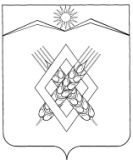 АДМИНИСТРАЦИЯ ХАРЬКОВСКОГО СЕЛЬСКОГО ПОСЕЛЕНИЯ ЛАБИНСКОГО РАЙОНАП О С Т А Н О В Л Е Н И Е от 26.08.2015 г.                                                                                                                  № 69хутор ХарьковскийО внесении изменений в постановление администрации Харьковского сельского поселения  Лабинского района от 27.08.2014 года № 56              «Об  утверждении ведомственной  целевой  программы «Информационное  обеспечение  деятельности органов местного самоуправления Харьковского  сельского  поселения  Лабинского  района  на  2015  год»       В целях устранения правил юридической техники, п о с т а н о в л я ю:          1.Внести в постановление администрации Харьковского сельского поселения Лабинского района от 27.08.2015 года № 56 «Об утверждении ведомственной целевой  программы ««Информационное  обеспечение  деятельности органов местного самоуправления Харьковского  сельского  поселения  Лабинского  района  на  2015  год», следующие изменения:     1) В Приложении  Раздела 3 «Перечень и описание программных мероприятий»  в таблице, п.1 графе 4 «Объём финансирования  на 2015 год (тыс. руб.) сумму «3,0» тыс. рублей, заменить на сумму «1,0» тыс. рублей; 2) В Приложении  Раздела 3 «Перечень и описание программных мероприятий»  в таблице, п.3 графе 4 «Объём финансирования  на 2015 год (тыс. руб.) сумму «39,0» тыс. рублей, заменить на сумму «41,0» тыс. рублей;        2. Ведущему специалисту администрации Харьковского сельского поселения Лабинского района (Лукьянцева), обнародовать настоящее постановление и разместить на  официальном сайте  администрации Харьковского сельского поселения Лабинского района в информационно-телекоммуникационной сети «Интернет».       3.Настоящее постановление вступает в силу со дня его обнародования.Глава администрацииХарьковского  сельского поселения Лабинского района                                                                        С.В.  Парафиева